POLSKIE CENTRUM ORIGAMI – ODDZIAŁ W ŁODZI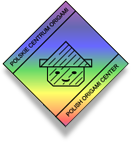 orazPRACOWNIA PEDAGOGICZNA im. prof. Ryszarda Więckowskiego w Poznaniuzapraszająna II OGÓLNOPOLSKIE SPOTKANIE MIŁOŚNIKÓW ORIGAMIktóre odbędzie się w dniu 22 października w Łodzi.Warsztaty konferencji poprowadzą instruktorzyPolskiego Centrum Origami z różnych klubów stowarzyszenia.Zapraszamy wszystkich poszukujących pomysłów na dekoracje, ozdoby oraz zabawy z wykorzystaniem sztuki origami i innych papierowych technik. Zaawansowanych i początkujących miłośników sztuki składania papieru, nauczycieli, studentów i rodziców poszukujących ciekawych propozycji plastycznych.Zgłoszenia na pobranej ze strony PCO Karcie zgłoszenia, z dołączonym potwierdzeniem dokonania opłaty, należy kierować na adres mailowy: osmo.pco@gmail.com Prosimy o dokładne wypełnienie karty zgłoszenia, wyraźne zaznaczenie wariantu lunchu, uważne zapisanie danych do faktur.Koszt udziału: zgłoszenia dokonane do dnia 30. 09. – 90 zł, członkowie PCO 80 zł.zgłoszenia dokonane od 1 do 15.10. – 100 zł, członkowie PCO 90 zł. Opłata zawiera wydatki organizacyjne, koszt materiałów do działań podczas warsztatów, lunch, kawę, herbatę.Prosimy o przyniesienie nożyczek i kleju (w sztyfcie).Miejsce warsztatu – Szkoła Podstawowa nr 19 w Łodzi, ul. Balonowa 1.Szczegółowe informacje dotyczące harmonogramu OSMO, wykaz warsztatów, plan dojazdu będą publikowane na stronie internetowej Polskiego Centrum Origami od dnia 20.09. br.